Adult Roles & Responsibilities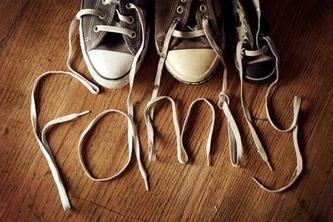 Course DescriptionThis Course prepares students to understand the nature, function, and significance of human relationships involving individuals and families.  Emphasis will be placed upon the uniqueness, needs, and interests of individuals and families.  There will be a state-required test at the completion of this course.Course ObjectivesUpon completion of this course, students will be able to:Participate in activities that help increase their self-awareness, values, goals and decision-making strategiesIdentify effective communication in interpersonal relationshipsList the functions and purposes of responsible datingIdentify the aspects and importance of marriage preparation and identify behaviors that strengthen marital and family relationshipsIdentify and utilize basic consumer, money management, and financial strategiesIdentify ways to develop meaningful relationships in the family unitIdentify the various skills an responsibilities of parentingCourse Outline/Methods of InstructionInstructor lecture/ PowerPointAudio VisualsReinforcement ActivitiesGuest SpeakersPolicies and ProceduresAdhere to school policies such as dress code, no swearing, no drugs, no alcohol, tobacco, etc.  Please do not bring food or drink into class.Sit in your assigned seat.  Failure to do so will result in being marked absent as I use the seating chart to call roll.  Be sure to check in with me if you come in late so I can change your absence to a tardy.Each student will be given 3 vouchers at the beginning of each quarter, upon returning this signed disclosure.  A voucher can be used for a hall pass (with my permission) or as a free tardy (given to me within the class period).   When all the vouchers are used up, so are the extra privileges.  DO NOT lose them as there will be no replacement.  At the end of each quarter, unused vouchers can be turned in for extra credit.  This is the only method of extra credit I offer.You will be expected to complete and turn in every assignment.  Late work should be completed and turned in.  If you miss the day of a test, you must come in before or after school to take that test.  I will allow retakes, but you must seek me out in order to retake them.  I can be flexible, you just have to ask.All course work must be completed by the hard deadlines (midterm and the end of the quarter).  There will be no makeup work carried over into the following term.  You have access to check your grade at any time.  I try to keep grades up on a daily basis, but definitely on a weekly basis.  If you have any questions, please come talk to me.  Grades reflect what the student knows of the content.Cell phones must be kept in your pocket or backpack unless otherwise using them for a class activity.  If they go off or are distracting during class, I will take them away until class if over.  Please be respectful to me and the other students.Come prepared to class.  Class participation is required.  Your thoughts, questions and ideas are what is going to make this class enjoyable and interesting.  Be ready and prepared when you come to class.There will be a mandatory State Competency Test given at the end of the semester.  Your packet notes will be a great study guide.  There is no make-up for the state test.  If you miss it, you will not receive the points.No class can be successful without parental support.  I hope as we move through the semester we can work together to make this class a good experience for your student.  Please contact me if you have any questions.  E-mail is the best form of communication to reach me.  My website is also a great source of information.  Both of these are listed at the top of each page.Thank you,Tierra DavisI, _________________________, have read and understand all of the above information and understand all that is expected of me to succeed in this class.Student Signature: _________________________________	   Date: ____________________I, _________________________, have read and understand all of the above information and understand all that is expected of my son/daughter to succeed in this class.Parent/Guardian Signature: ________________________________  Date: _______________*Return this page signed in order to receive your points and your vouchers*